华中科技大学图书馆（医学分馆）收录引用检索委托单教育部科技查新站(Z03)E-mail：ydqbs@126.com       电话：027-83692964       ★书写要求：字迹工整，清晰可辨，按需勾选委托时间：    年    月    日     EI : Engineering Index (工程索引)SSCI : Social Science Citation Index (社会科学引文索引)CPCI-S: Conference Proceedings Citation Index- Science-- (科技会议录索引)CSSCI:《中国社会科学引文数据库》  WOS核心合集引用：含SCIE、SSCI、A&HCI 、CPCI-S、CPCI-SSH、BKCI-S、BKCI-SSH和 ESCI引用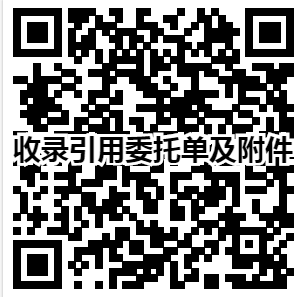 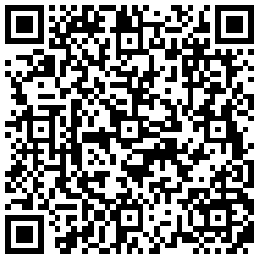 委托人(作者)姓名*电话*电话*电话*委托人(作者)单位*联系人姓名*电话*E-mail检索用途职称评审                项目申报                 （提供申报项目需求）职称评审                项目申报                 （提供申报项目需求）职称评审                项目申报                 （提供申报项目需求）职称评审                项目申报                 （提供申报项目需求）职称评审                项目申报                 （提供申报项目需求）职称评审                项目申报                 （提供申报项目需求）职称评审                项目申报                 （提供申报项目需求）职称评审                项目申报                 （提供申报项目需求）职称评审                项目申报                 （提供申报项目需求）职称评审                项目申报                 （提供申报项目需求）职称评审                项目申报                 （提供申报项目需求）职称评审                项目申报                 （提供申报项目需求）收费标准：可进图书馆主页查询http://lib.tjmu.edu.cn/page/ywjs.htm或电话咨询027-83692964收费标准：可进图书馆主页查询http://lib.tjmu.edu.cn/page/ywjs.htm或电话咨询027-83692964收费标准：可进图书馆主页查询http://lib.tjmu.edu.cn/page/ywjs.htm或电话咨询027-83692964收费标准：可进图书馆主页查询http://lib.tjmu.edu.cn/page/ywjs.htm或电话咨询027-83692964收费标准：可进图书馆主页查询http://lib.tjmu.edu.cn/page/ywjs.htm或电话咨询027-83692964收费标准：可进图书馆主页查询http://lib.tjmu.edu.cn/page/ywjs.htm或电话咨询027-83692964收费标准：可进图书馆主页查询http://lib.tjmu.edu.cn/page/ywjs.htm或电话咨询027-83692964收费标准：可进图书馆主页查询http://lib.tjmu.edu.cn/page/ywjs.htm或电话咨询027-83692964收费标准：可进图书馆主页查询http://lib.tjmu.edu.cn/page/ywjs.htm或电话咨询027-83692964收费标准：可进图书馆主页查询http://lib.tjmu.edu.cn/page/ywjs.htm或电话咨询027-83692964收费标准：可进图书馆主页查询http://lib.tjmu.edu.cn/page/ywjs.htm或电话咨询027-83692964收费标准：可进图书馆主页查询http://lib.tjmu.edu.cn/page/ywjs.htm或电话咨询027-83692964收费标准：可进图书馆主页查询http://lib.tjmu.edu.cn/page/ywjs.htm或电话咨询027-83692964收录医学类医学类医学类医学类医学类医学类医学类医学类医学类医学类医学类社科、工程类收录英文SCI-EXPANDED（SCIE）□PUBMED（若SCIE未收录需 PUBMED证明请勾选此项）英文SCI-EXPANDED（SCIE）□PUBMED（若SCIE未收录需 PUBMED证明请勾选此项）英文SCI-EXPANDED（SCIE）□PUBMED（若SCIE未收录需 PUBMED证明请勾选此项）英文SCI-EXPANDED（SCIE）□PUBMED（若SCIE未收录需 PUBMED证明请勾选此项）英文SCI-EXPANDED（SCIE）□PUBMED（若SCIE未收录需 PUBMED证明请勾选此项）英文SCI-EXPANDED（SCIE）□PUBMED（若SCIE未收录需 PUBMED证明请勾选此项）英文SCI-EXPANDED（SCIE）□PUBMED（若SCIE未收录需 PUBMED证明请勾选此项）英文SCI-EXPANDED（SCIE）□PUBMED（若SCIE未收录需 PUBMED证明请勾选此项）英文SCI-EXPANDED（SCIE）□PUBMED（若SCIE未收录需 PUBMED证明请勾选此项）英文SCI-EXPANDED（SCIE）□PUBMED（若SCIE未收录需 PUBMED证明请勾选此项）英文SCI-EXPANDED（SCIE）□PUBMED（若SCIE未收录需 PUBMED证明请勾选此项）SSCI□EI□CPCI收录中文中国科学引文数据库（CSCD）□中国知网（CNKI）中文中国科学引文数据库（CSCD）□中国知网（CNKI）中文中国科学引文数据库（CSCD）□中国知网（CNKI）中文中国科学引文数据库（CSCD）□中国知网（CNKI）中文中国科学引文数据库（CSCD）□中国知网（CNKI）中文中国科学引文数据库（CSCD）□中国知网（CNKI）中文中国科学引文数据库（CSCD）□中国知网（CNKI）中文中国科学引文数据库（CSCD）□中国知网（CNKI）中文中国科学引文数据库（CSCD）□中国知网（CNKI）中文中国科学引文数据库（CSCD）□中国知网（CNKI）中文中国科学引文数据库（CSCD）□中国知网（CNKI）□CSSCI引用英文Web of Science核心合集中文中国科学引文数据库（CSCD）中国知网引文数据库引用（CNKI）英文Web of Science核心合集中文中国科学引文数据库（CSCD）中国知网引文数据库引用（CNKI）英文Web of Science核心合集中文中国科学引文数据库（CSCD）中国知网引文数据库引用（CNKI）英文Web of Science核心合集中文中国科学引文数据库（CSCD）中国知网引文数据库引用（CNKI）英文Web of Science核心合集中文中国科学引文数据库（CSCD）中国知网引文数据库引用（CNKI）英文Web of Science核心合集中文中国科学引文数据库（CSCD）中国知网引文数据库引用（CNKI）英文Web of Science核心合集中文中国科学引文数据库（CSCD）中国知网引文数据库引用（CNKI）英文Web of Science核心合集中文中国科学引文数据库（CSCD）中国知网引文数据库引用（CNKI）英文Web of Science核心合集中文中国科学引文数据库（CSCD）中国知网引文数据库引用（CNKI）英文Web of Science核心合集中文中国科学引文数据库（CSCD）中国知网引文数据库引用（CNKI）英文Web of Science核心合集中文中国科学引文数据库（CSCD）中国知网引文数据库引用（CNKI）□CSSCI引用全部引用（自引+他引）□他引（□除全部作者外  □除第一作者外 □除委托人外）全部引用（自引+他引）□他引（□除全部作者外  □除第一作者外 □除委托人外）全部引用（自引+他引）□他引（□除全部作者外  □除第一作者外 □除委托人外）全部引用（自引+他引）□他引（□除全部作者外  □除第一作者外 □除委托人外）全部引用（自引+他引）□他引（□除全部作者外  □除第一作者外 □除委托人外）全部引用（自引+他引）□他引（□除全部作者外  □除第一作者外 □除委托人外）全部引用（自引+他引）□他引（□除全部作者外  □除第一作者外 □除委托人外）全部引用（自引+他引）□他引（□除全部作者外  □除第一作者外 □除委托人外）全部引用（自引+他引）□他引（□除全部作者外  □除第一作者外 □除委托人外）全部引用（自引+他引）□他引（□除全部作者外  □除第一作者外 □除委托人外）全部引用（自引+他引）□他引（□除全部作者外  □除第一作者外 □除委托人外）全部引用（自引+他引）□他引（□除全部作者外  □除第一作者外 □除委托人外）期刊影响因子最新                    □发表年最新                    □发表年最新                    □发表年最新                    □发表年最新                    □发表年最新                    □发表年最新                    □发表年最新                    □发表年最新                    □发表年最新                    □发表年最新                    □发表年最新                    □发表年RANK值 （期刊位置值）JCR分区   最新   □发表年JCR分区   最新   □发表年JCR分区   最新   □发表年JCR分区   最新   □发表年其他其他中科院分区  □最新   □发表年H指数      □中科院分区  □最新   □发表年H指数      □中科院分区  □最新   □发表年H指数      □中科院分区  □最新   □发表年H指数      □中科院分区  □最新   □发表年H指数      □中科院分区  □最新   □发表年H指数      □备注期望取报告时间*_______月 _______日上午11:00-11:50下午4:00-5:00_______月 _______日上午11:00-11:50下午4:00-5:00_______月 _______日上午11:00-11:50下午4:00-5:00_______月 _______日上午11:00-11:50下午4:00-5:00_______月 _______日上午11:00-11:50下午4:00-5:001、3篇文献以内取报告时间为1个工作日；2、4~20篇文献取报告时间为1.5~2个工作日；3、20篇文献以上取报告时间根据具体情况协商。（以上完成报告时间仅供参考，如有特殊情况，时间顺延）1、3篇文献以内取报告时间为1个工作日；2、4~20篇文献取报告时间为1.5~2个工作日；3、20篇文献以上取报告时间根据具体情况协商。（以上完成报告时间仅供参考，如有特殊情况，时间顺延）1、3篇文献以内取报告时间为1个工作日；2、4~20篇文献取报告时间为1.5~2个工作日；3、20篇文献以上取报告时间根据具体情况协商。（以上完成报告时间仅供参考，如有特殊情况，时间顺延）1、3篇文献以内取报告时间为1个工作日；2、4~20篇文献取报告时间为1.5~2个工作日；3、20篇文献以上取报告时间根据具体情况协商。（以上完成报告时间仅供参考，如有特殊情况，时间顺延）1、3篇文献以内取报告时间为1个工作日；2、4~20篇文献取报告时间为1.5~2个工作日；3、20篇文献以上取报告时间根据具体情况协商。（以上完成报告时间仅供参考，如有特殊情况，时间顺延）1、3篇文献以内取报告时间为1个工作日；2、4~20篇文献取报告时间为1.5~2个工作日；3、20篇文献以上取报告时间根据具体情况协商。（以上完成报告时间仅供参考，如有特殊情况，时间顺延）1、3篇文献以内取报告时间为1个工作日；2、4~20篇文献取报告时间为1.5~2个工作日；3、20篇文献以上取报告时间根据具体情况协商。（以上完成报告时间仅供参考，如有特殊情况，时间顺延）文章信息中文文章*中文文章*篇篇篇英文文章*英文文章*英文文章*篇，来源于      种期刊*篇，来源于      种期刊*篇，来源于      种期刊*篇，来源于      种期刊*文章信息文章上传若委托人有共一文章，请扫描二维码下载并填写“承诺书”（签名手写），附上高光标注出共一信息的论文原文（纸质版或电子版），与下述委托文件一同发送至ydqbs@126.com。线上委托：请扫描二维码下载“论文清单模板（excel）”填写后（中文、英文文献分开填写），与本委托单一同发送至ydqbs@126.com。邮件主题为：委托人姓名+文献检索+委托时间现场委托：仅需扫描二维码下载“论文清单模板（excel）”填写后（中文、英文文献分开填写），发送至ydqbs@126.com。 邮件主题为：委托人姓名+报告编号+论文清单上传+委托时间请按照上述要求发送委托邮件，以免您的邮件被遗漏，请勿线上和现场重复提交委托，谢谢。若委托人有共一文章，请扫描二维码下载并填写“承诺书”（签名手写），附上高光标注出共一信息的论文原文（纸质版或电子版），与下述委托文件一同发送至ydqbs@126.com。线上委托：请扫描二维码下载“论文清单模板（excel）”填写后（中文、英文文献分开填写），与本委托单一同发送至ydqbs@126.com。邮件主题为：委托人姓名+文献检索+委托时间现场委托：仅需扫描二维码下载“论文清单模板（excel）”填写后（中文、英文文献分开填写），发送至ydqbs@126.com。 邮件主题为：委托人姓名+报告编号+论文清单上传+委托时间请按照上述要求发送委托邮件，以免您的邮件被遗漏，请勿线上和现场重复提交委托，谢谢。若委托人有共一文章，请扫描二维码下载并填写“承诺书”（签名手写），附上高光标注出共一信息的论文原文（纸质版或电子版），与下述委托文件一同发送至ydqbs@126.com。线上委托：请扫描二维码下载“论文清单模板（excel）”填写后（中文、英文文献分开填写），与本委托单一同发送至ydqbs@126.com。邮件主题为：委托人姓名+文献检索+委托时间现场委托：仅需扫描二维码下载“论文清单模板（excel）”填写后（中文、英文文献分开填写），发送至ydqbs@126.com。 邮件主题为：委托人姓名+报告编号+论文清单上传+委托时间请按照上述要求发送委托邮件，以免您的邮件被遗漏，请勿线上和现场重复提交委托，谢谢。若委托人有共一文章，请扫描二维码下载并填写“承诺书”（签名手写），附上高光标注出共一信息的论文原文（纸质版或电子版），与下述委托文件一同发送至ydqbs@126.com。线上委托：请扫描二维码下载“论文清单模板（excel）”填写后（中文、英文文献分开填写），与本委托单一同发送至ydqbs@126.com。邮件主题为：委托人姓名+文献检索+委托时间现场委托：仅需扫描二维码下载“论文清单模板（excel）”填写后（中文、英文文献分开填写），发送至ydqbs@126.com。 邮件主题为：委托人姓名+报告编号+论文清单上传+委托时间请按照上述要求发送委托邮件，以免您的邮件被遗漏，请勿线上和现场重复提交委托，谢谢。若委托人有共一文章，请扫描二维码下载并填写“承诺书”（签名手写），附上高光标注出共一信息的论文原文（纸质版或电子版），与下述委托文件一同发送至ydqbs@126.com。线上委托：请扫描二维码下载“论文清单模板（excel）”填写后（中文、英文文献分开填写），与本委托单一同发送至ydqbs@126.com。邮件主题为：委托人姓名+文献检索+委托时间现场委托：仅需扫描二维码下载“论文清单模板（excel）”填写后（中文、英文文献分开填写），发送至ydqbs@126.com。 邮件主题为：委托人姓名+报告编号+论文清单上传+委托时间请按照上述要求发送委托邮件，以免您的邮件被遗漏，请勿线上和现场重复提交委托，谢谢。若委托人有共一文章，请扫描二维码下载并填写“承诺书”（签名手写），附上高光标注出共一信息的论文原文（纸质版或电子版），与下述委托文件一同发送至ydqbs@126.com。线上委托：请扫描二维码下载“论文清单模板（excel）”填写后（中文、英文文献分开填写），与本委托单一同发送至ydqbs@126.com。邮件主题为：委托人姓名+文献检索+委托时间现场委托：仅需扫描二维码下载“论文清单模板（excel）”填写后（中文、英文文献分开填写），发送至ydqbs@126.com。 邮件主题为：委托人姓名+报告编号+论文清单上传+委托时间请按照上述要求发送委托邮件，以免您的邮件被遗漏，请勿线上和现场重复提交委托，谢谢。若委托人有共一文章，请扫描二维码下载并填写“承诺书”（签名手写），附上高光标注出共一信息的论文原文（纸质版或电子版），与下述委托文件一同发送至ydqbs@126.com。线上委托：请扫描二维码下载“论文清单模板（excel）”填写后（中文、英文文献分开填写），与本委托单一同发送至ydqbs@126.com。邮件主题为：委托人姓名+文献检索+委托时间现场委托：仅需扫描二维码下载“论文清单模板（excel）”填写后（中文、英文文献分开填写），发送至ydqbs@126.com。 邮件主题为：委托人姓名+报告编号+论文清单上传+委托时间请按照上述要求发送委托邮件，以免您的邮件被遗漏，请勿线上和现场重复提交委托，谢谢。若委托人有共一文章，请扫描二维码下载并填写“承诺书”（签名手写），附上高光标注出共一信息的论文原文（纸质版或电子版），与下述委托文件一同发送至ydqbs@126.com。线上委托：请扫描二维码下载“论文清单模板（excel）”填写后（中文、英文文献分开填写），与本委托单一同发送至ydqbs@126.com。邮件主题为：委托人姓名+文献检索+委托时间现场委托：仅需扫描二维码下载“论文清单模板（excel）”填写后（中文、英文文献分开填写），发送至ydqbs@126.com。 邮件主题为：委托人姓名+报告编号+论文清单上传+委托时间请按照上述要求发送委托邮件，以免您的邮件被遗漏，请勿线上和现场重复提交委托，谢谢。若委托人有共一文章，请扫描二维码下载并填写“承诺书”（签名手写），附上高光标注出共一信息的论文原文（纸质版或电子版），与下述委托文件一同发送至ydqbs@126.com。线上委托：请扫描二维码下载“论文清单模板（excel）”填写后（中文、英文文献分开填写），与本委托单一同发送至ydqbs@126.com。邮件主题为：委托人姓名+文献检索+委托时间现场委托：仅需扫描二维码下载“论文清单模板（excel）”填写后（中文、英文文献分开填写），发送至ydqbs@126.com。 邮件主题为：委托人姓名+报告编号+论文清单上传+委托时间请按照上述要求发送委托邮件，以免您的邮件被遗漏，请勿线上和现场重复提交委托，谢谢。若委托人有共一文章，请扫描二维码下载并填写“承诺书”（签名手写），附上高光标注出共一信息的论文原文（纸质版或电子版），与下述委托文件一同发送至ydqbs@126.com。线上委托：请扫描二维码下载“论文清单模板（excel）”填写后（中文、英文文献分开填写），与本委托单一同发送至ydqbs@126.com。邮件主题为：委托人姓名+文献检索+委托时间现场委托：仅需扫描二维码下载“论文清单模板（excel）”填写后（中文、英文文献分开填写），发送至ydqbs@126.com。 邮件主题为：委托人姓名+报告编号+论文清单上传+委托时间请按照上述要求发送委托邮件，以免您的邮件被遗漏，请勿线上和现场重复提交委托，谢谢。若委托人有共一文章，请扫描二维码下载并填写“承诺书”（签名手写），附上高光标注出共一信息的论文原文（纸质版或电子版），与下述委托文件一同发送至ydqbs@126.com。线上委托：请扫描二维码下载“论文清单模板（excel）”填写后（中文、英文文献分开填写），与本委托单一同发送至ydqbs@126.com。邮件主题为：委托人姓名+文献检索+委托时间现场委托：仅需扫描二维码下载“论文清单模板（excel）”填写后（中文、英文文献分开填写），发送至ydqbs@126.com。 邮件主题为：委托人姓名+报告编号+论文清单上传+委托时间请按照上述要求发送委托邮件，以免您的邮件被遗漏，请勿线上和现场重复提交委托，谢谢。